Муниципальное бюджетное образовательное учреждение дополнительного образования «Актюбинская детская школа искусств»Экскурсия в школьный музей «Народные промыслы России. Актюба уенчыгы»                     автор составитель:Бабаджанова Гулнора АхметбаевнаПреподаватель по специальности фортепианоВысшей квалификационной категории2020 г.Экскурсия в школьный музейТема: «Актюбинский сувенир» - средство знакомства с татарской музыкой Цель экскурсии: Углубленное изучение школьной программы, эстетическое развитие, воспитание патриотизма, расширение кругозора учащихся. Задачи экскурсии:  Образовательные:  расширение представлений о татарском традиционном искусстве; обогащение зрительного, музыкально-слухового опыта учащихся. Развивающие: развитие умения работать с различными источниками и умение сделать анализ полученной информации. Воспитательные: формирование интереса и любви к родному краю.Место проведения: школьный музей  МБОУДО «Актюбинская ДШИ» народный промысел «Актюбинский сувенир»Участники: учащиеся 3,4,5 классов и их родители.Тема экскурсии актуальна и соответствует плану учебных занятий. В нашем случае татарская музыкальная литература – знакомство с жанрами татарской традиционной музыки.I.Введение. Школьный музей «Народные промыслы России» был основан в 1993году. В его экспозицию входят изделия из Гжели, Хохломы, Жостово, Мстера и др. Целый зал музея посвящен народному промыслу «Актюбинский сувенир», где представлено более 500 оригинальных сюжетных композиций. Основоположником этой глиняной игрушки стала директор школы Ильсияр Фаиловна Салахова. II. Основная часть.   Актюбинская игрушка - это «живые картинки» традиций татарского народа, сохранившиеся легенды, сказки, песни и танцы, декоративные украшения и костюмы, предметы домашнего быта. Всем известный праздник «Сабан туй» («Праздник плуга»), с его веселыми, задорными, шумными, увлекательными играми. Звучит фрагмент симфонии Н. Жиганова «Сабан туй» «Праздник плуга».Экспонат 1.Бүген бәйрәм, зур бәйрәм.                           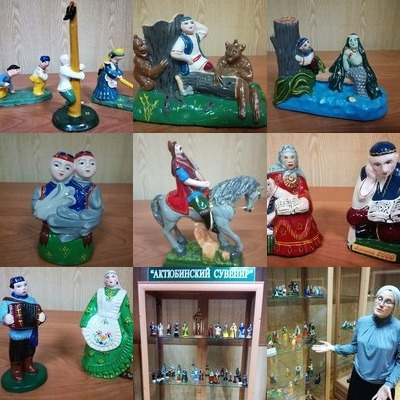 Күңелле Сабан туйлары,                            Матур җырлар җырлый-җырлыйУйныйбыз әйлән-бәйлән.Сегодня праздник, большой праздник.Веселый праздник плуга,С красивыми песнями и танцамиВодим хороводы.Экспонат 2.«Джин, разбойник или призрак этот скрюченный герой?До чего он безобразен, поневоле страх берет!»Звучит фрагмент из балета «Шурале» («Леший») Ф. Яруллина.Узнаете героя этой народной сказки?  Правильно – это Шурале (Леший).  Какими способностями обладал этот коварный, но глупый герой?  Предполагаемый ответ: Шурале – лесное чудище с длинными пальцами, способный защекотать человека до смерти.А игрушка соответствует образу? А вы его как хотели бы изобразить, будь у вас возможность слепить ее из глины? Экспонат 3.  С детства всем известна и эта сказка – «Су анасы» («Водяная»). Расскажите, о чем эта сказка.  Какова ее мораль?   Предполагаемые ответы: Героиня сказки мифологический персонаж - Водяная, Мальчик ворует у нее расческу, за это она его пугает. В ней раскрывается человеческий порок – воровство. Мораль – нельзя никогда брать чужую вещь. Стоит отметить, что эти сказки любили и татарские композиторы. Фаридом Яруллиным написан балет «Шурале» («Леший»), Энвером Бакировым – «Су анасы» («Водяная»). А симфонию «Сабан туй» («Праздник плуга») создал выдающийся композитор Назиб Жиганов. В музее, можно увидеть какими были старинные костюмы, предметы домашнего быта, но труднее представить, какой была древне-татарская музыка. Экспонат 4. Здесь изображены две птицы – два брата-близнеца, которые за непослушание были прокляты своей матерью и превратились в птиц. Звучит фрагмент баита «Сак – Сок».Дети, не озоруйте, маме не перечьте,Будьте людьми и оставайтесь людьми.Тому, с чьими детьми случилось несчастье,И кто долго бродил неприкаянным.	Пусть прочитает тот, у кого видят глаза в качестве поучения.Эту легенду в народе сказывают, используя разные варианты стихов и разные напевы. Жанр называется – баит. Традиция чтения стихов нараспев живет в татарской культуре с давних времен. С помощью мелодии сказывались баиты, читаются мунаджаты, напеваются такмаки.Экспонат5. Традиция чтения Корана занимает важное место в жизни татар-мусульман.  Для них существуют особые напевы.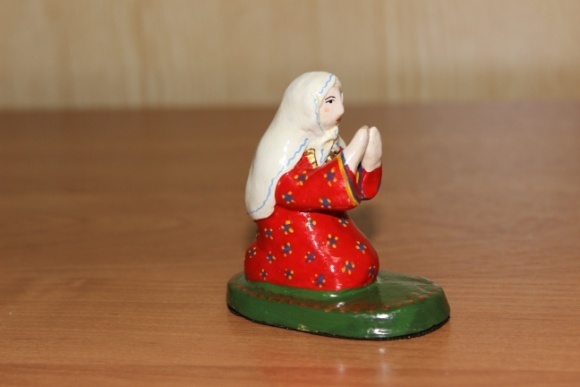 Экспонат 6. Как называется русская народная шуточная песня? Правильно – частушка. Такмак – это та же частушка. Это жанр напевного исполнения стихов, связанных с движением. С помощью одного и того же напева можно исполнять разные тексты. У них несложные мелодии, четкий ритм, двухдольный размер такта.  «Апипа» (имя девушки») и «Аниса» (имя девушки) - самые популярные такмаки (частушки). Многие татарские композиторы обращались к ним. (Л.Батыркаева, Р.Ахметшин, Ю.Виноградов, А.Ключарёв)III. Заключение. Традиции своего родного края надо знать, ведь в них отражается душа народа, его история и современная жизнь. В них жизненная мудрость.  Небольшая викторина – вопросы на повторение. Музыкально – поэтический жанр мунаджат означает: а) рассказ повествование о каких-либо событиях; б) монолог размышление;в) напев, сопровождающий игры и пляски.К какому жанру относятся песни «Апипа» и «Аниса»?  а) мунаджаты; б) баиты; в) такмаки; г) короткие песни.Кем написан балет «Шурале» («Леший»)?а) Ф.Яруллин; б) Н.Жиганов; в) А.Ключарев	К  какому жанру относится произведение Э.Бакирова «Су анасы» («Водяная»)?а) опера; б) балет; в) симфонияИнформационные источники:1.Дулат – Алеев В.Р. Татарская музыкальная литература: учеб. для муз.училищ и дет.муз. школ. - Казань 2007. - 492 с.	2.Фонохрестоматия по татарской музыкальной литературе для детских    музыкальных школ.